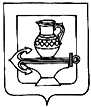 СОВЕТ ДЕПУТАТОВ СЕЛЬСКОГО ПОСЕЛЕНИЯ КУЗЬМИНО-ОТВЕРЖСКИЙ СЕЛЬСОВЕТ ЛИПЕЦКОГО МУНИЦИПАЛЬНОГО РАЙОНА ЛИПЕЦКОЙ ОБЛАСТИ РОССИЙСКОЙ ФЕДЕРАЦИИШестьдесят вторая сессия шестого созываРЕШЕНИЕ___________________________                                                                     № ______О внесении изменений в бюджет сельского поселения  Кузьмино-Отвержский сельсовет Липецкого муниципального района Липецкой области Российской Федерации на 2023 год и плановый период 2024 и 2025 годов, принятый решением Совета депутатов сельского поселения Кузьмино-Отвержский сельсовет Липецкого муниципального района Липецкой области Российской Федерации от 20 декабря 2022 года № 141  Рассмотрев представленные администрацией сельского поселения Кузьмино-Отвержский сельсовет Липецкого муниципального района Липецкой области Российской Федерации изменения в бюджет сельского поселения Кузьмино-Отвержский сельсовет Липецкого муниципального района Липецкой области Российской Федерации на 2023 год и плановый период 2024 и 2025 годов, принятый решением Совета депутатов сельского поселения Кузьмино-Отвержский сельсовет Липецкого муниципального района Липецкой области Российской Федерации от 20 декабря 2022 года № 141 (с изменениями от 22.03.2023 № 152, от 02.05.2023 № 159, от 29.05.2023 № 161, от 05.09.2023 № 165, от 10.10.2023 № 168, от 29.02.2024 № 188), руководствуясь ст. 20 Бюджетного кодекса Российской Федерации, Уставом сельского поселения Кузьмино-Отвержский сельсовет Липецкого муниципального района Липецкой области Российской Федерации, Положением о бюджетном процессе сельского поселения Кузьмино-Отвержский сельсовет Липецкого муниципального района, утвержденное Советом депутатов сельского поселения Кузьмино-Отвержский сельсовет Липецкого муниципального района Липецкой области Российской Федерации от 16.12.2016 № 238 (с изменениями от 24.10.2017 № 335, от 14.05.2018 № 359, от 09.11.2018 № 373, от 09.06.2020 № 437, от 18.03.2021 № 44) и учитывая решение постоянных депутатских комиссий, Совет депутатов сельского поселения Кузьмино-Отвержский сельсовет Липецкого муниципального района Липецкой области РЕШИЛ:1. Внести изменения в бюджет сельского поселения Кузьмино-Отвержский сельсовет Липецкого муниципального района Липецкой области Российской Федерации на 2023 год и плановый период 2024 и 2025 годов (прилагаются).2. Направить изменения в бюджет сельского Кузьмино-Отвержский сельсовет Липецкого муниципального района Липецкой области Российской Федерации на 2023 год и плановый период 2024 и 2025 годов главе сельского поселения Кузьмино-Отвержский сельсовет Липецкого муниципального района Липецкой области для подписания и обнародования.3. Настоящее решение вступает в силу со дня его официального обнародования.Председатель Совета депутатов сельского поселения Кузьмино-Отвержский сельсовет                                                               С.Н.ЛапшовПриложение к решению Совета депутатов сельского поселения Кузьмино-Отвержский сельсовет Липецкого муниципального района Липецкой области от «___» _____________ 2024 года № _____Изменения в Бюджет сельского поселения Кузьмино-Отвержский сельсовет Липецкого муниципального района Липецкой области Российской Федерации на 2023 год и плановый период 2024 и 2025 годов, принятый решением Совета депутатов сельского поселения Кузьмино-Отвержский сельсовет Липецкого муниципального района Липецкой области Российской Федерации от 20 декабря 2022 года № 141  	1. Внести изменения в Бюджет сельского поселения Кузьмино-Отвержский сельсовет Липецкого муниципального района Липецкой области Российской Федерации на 2023 год и плановый период 2024 и 2025 годов, принятый решением Совета депутатов сельского поселения Кузьмино-Отвержский сельсовет Липецкого муниципального района Липецкой области Российской Федерации от 20 декабря 2022 года № 141 следующие изменения:Приложение № 1 Объем плановых назначений бюджета сельского поселения Кузьмино-Отвержский сельсовет Липецкого муниципального района Липецкой области Российской Федерации по видам доходов на 2024 год и на плановый период 2025 и 2026 годы изложить в новой редакции:«Приложение № 1Объем плановых назначений бюджета сельского поселения Кузьмино-Отвержский сельсовет Липецкого муниципального района Липецкой области Российской Федерации по видам доходов на 2024 год и на плановый период 2025 и 2026 годы».2)	Приложение № 2 Объем поступлений доходов бюджета сельского поселения Кузьмино-Отвержский сельсовет Липецкого муниципального района Липецкой области Российской Федерации на 2024 год и на плановый период 2025 и 2026 годы изложить в новой редакции:«Приложение № 2Объем поступлений доходов бюджета сельского поселения Кузьмино-Отвержский сельсовет Липецкого муниципального района Липецкой области Российской Федерации на 2024 год и на плановый период 2025 и 2026 годы».3) Приложение № 3 Распределение ассигнований бюджета сельского поселения Кузьмино-Отвержский сельсовет Липецкого муниципального района Липецкой области Российской Федерации по разделам и подразделам функциональной классификации расходов бюджетов Российской Федерации на 2024 год  и плановый период на 2025 и 2026 годы изложить в новой редакции:«Приложение № 3Распределение ассигнований бюджета сельского поселения Кузьмино-Отвержский сельсовет Липецкого муниципального района Липецкой области Российской Федерации по разделам и подразделам функциональной классификации расходов бюджетов Российской Федерации на 2024 год  и плановый период на 2025 и 2026 годы».4) Приложение № 4 Ведомственная структура расходов бюджета сельского поселения Кузьмино-Отвержский сельсовет Липецкого муниципального района Липецкой области Российской Федерации на 2024 год  и плановый период 2025 и 2026 годы изложить в новой редакции:«Приложение № 4Ведомственная структура расходов бюджета сельского поселения Кузьмино-Отвержский сельсовет Липецкого муниципального района Липецкой области Российской Федерации на 2024 год  и плановый период 2025 и 2026 годы».5) Приложение № 5 Распределение бюджетных ассигнований по разделам, подразделам, целевым статьям (муниципальным программам сельского поселения Кузьмино-Отвержский сельсовет Липецкого муниципального района Липецкой области Российской Федерации и непрограммным направлениям деятельности), группам видов расходов классификации бюджетов Российской Федерации на 2024 год  и плановый период 2025 и 2026 годы изложить в новой редакции:«Приложение № 5Распределение бюджетных ассигнований по разделам, подразделам, целевым статьям (муниципальным программам сельского поселения Кузьмино-Отвержский сельсовет Липецкого муниципального района Липецкой области Российской Федерации и непрограммным направлениям деятельности), группам видов расходов классификации бюджетов Российской Федерации на 2024 год  и плановый период 2025 и 2026 годы».6) Приложение № 6 Распределение расходов  бюджета сельского поселения Кузьмино-Отвержский  сельсовет Липецкого муниципального района Липецкой области Российской Федерации по целевым статьям (муниципальным программам  и непрограммным направлениям деятельности), группам видов расходов, разделам, подразделам классификации расходов бюджетов Российской Федерации  на 2024 год и плановый период 2025 и 2026 годы изложить в новой редакции:«Приложение № 6Распределение расходов  бюджета сельского поселения Кузьмино-Отвержский  сельсовет Липецкого муниципального района Липецкой области Российской Федерации по целевым статьям (муниципальным программам  и непрограммным направлениям деятельности), группам видов расходов, разделам, подразделам классификации расходов бюджетов Российской Федерации  на 2024 год и плановый период 2025 и 2026 годы».7) Приложение № 7 Объем межбюджетных трансфертов, предусмотренных к получению из областного  бюджета на 2024 год  и плановый период 2025 и 2026 годов изложить в новой редакции:«Приложение № 7Объем межбюджетных трансфертов, предусмотренных к получению из областного  бюджета на 2024 год  и плановый период 2025 и 2026 годов».8) Приложение № 8 Источники финансирования дефицита бюджета сельского поселения Кузьмино-Отвержский сельсовет Липецкого муниципального района Липецкой области Российской Федерации на 2024 год и на плановый период 2025 и 2026 годов изложить в новой редакции:«Приложение № 8Источники финансирования дефицита бюджета сельского поселения Кузьмино-Отвержский сельсовет Липецкого муниципального района Липецкой области Российской Федерации на 2024 год и на плановый период 2025 и 2026 годов».Код бюджетной классификации Российской ФедерацииНаименование доходов2024 год2025 год2026 год000 1 00 00000 00 0000 000НАЛОГОВЫЕ И НЕНАЛОГОВЫЕ ДОХОДЫ41 102 000,0042 435 500,0043 539 500,00000 1 01 00000 00 0000 000НАЛОГ НА ПРИБЫЛЬ, ДОХОДЫ16 706 000,0017 334 500,0017 972 500,00000 1 01 02000 00 0000 110 Налог на доходы физических лиц с доходов, источником которых является налоговый агент, за исключением доходов, в отношении которых исчисление и уплата налога осуществляются в соответствии со статьями 227, 2271 и 228 Налогового кодекса Российской Федерации16 400 000,0017 015 000,00  17 635 000,00  000 1 01 02080 00 0000 110Налог  на  доходы  физических  лиц в части суммы налога, превышающий 650 000, относящийся к части налоговой базы, превышающей 5 000 000 рублей (за исключением налога на доходы физических лиц с сумм прибыли контролируемой иностранной компании, в том числе фиксированной прибыли контролируемой иностранной компании)  306 000,00319 500,00  337 500,00  000 1 05 00000 00 0000 000НАЛОГ НА СОВОКУПНЫЙ ДОХОД13 336 000,0013 976 000,00  14 386 000,00  000 1 05 01011 00 0000 110Налог, взимаемый с налоплательщиков, выбравших в качестве объекта наплогооблажения доходы6 500 000,0013 940 000,00  14 350 000,00  000 1 05 01021 00 0000 110Налог, взимаемый с налоплательщиков, выбравших в качестве объекта налогооблажения доходы, уменьшенные на величину расходов(в том числе минимальнй налог, зачисляемый в бюджеты субъектов Российской Федерации)6 800 000,000001 05 03000 00 0000 110Единый сельскохозяйственный налог36 000,0036 000,00  36 000,00  000 1 06 00000 00 0000 000НАЛОГИ НА ИМУЩЕСТВО10 999 000,0011 064 000,00  11 120 000,00  000 1 06 01000 00 0000 110Налог на имущество физических лиц, взимаемый по ставкам, применяемым к объектам налогообложения, расположенным в границах сельских поселений2 160 000,002 190 000,00  2 210 000,00  000 1 06 06000 00 0000 110Земельный налог с организаций, обладающих земельным участком, расположенным в границах сельских поселений4 800 000,004 800 000,00  4 855 000,00  000 1 06 06000 00 0000 110Земельный налог с физических лиц, обладающих земельным участком, расположенным в границах сельских поселений4 039 000,004 074 000,00  4 055 000,00  000 1 11 00000 00 0000 000ДОХОДЫ ОТ ИСПОЛЬЗОВАНИЯ ИМУЩЕСТВА, НАХОДЯЩЕГОСЯ В ГОСУДАРСТВЕННОЙ И МУНИЦИПАЛЬНОЙ СОБСТВЕННОСТИ61 000,0061 000,0061 000,00000 1 11 05030 00 0000 120Доходы от сдачи в аренду имущества, находящегося в оперативном управлении органов управления поселений и созданных ими учреждений (за исключением имущества муниципальных бюджетных и автономных учреждений)31 000,0031 000,00  31 000,00  000 1 11 05070 00 0000 120Доходы от сдачи в аренду имущества, составляющего государственную (муниципальную) казну (за исключением земельных участков)30 000,0030 000,00  30 000,00  000 2 00 00000 00 0000 000Безвозмездные поступления1 751 899,00369 600,00  396 000,00  804 1 11 05030 80 8040 120ВСЕГО ДОХОДОВ42 853 899,0042 805 100,0043 935 500,00Код админ. доходов+A4:G14Код бюджетной классификацииНаименование2024 год2025 год2026 год1  00  00000  00  0000  000Налоговые и неналоговые доходы41 102 000,0042 435 500,0043 539 500,001821 01 02010 01 0000 110 Налог на доходы физических лиц с доходов, источником которых является налоговый агент, за исключением доходов, в отношении которых исчисление и уплата налога осуществляются в соответствии со статьями 227, 2271 и 228 Налогового кодекса Российской Федерации16 400 000,0017 015 000,00  17 635 000,00  1821 01 02080 01 1000 110Налог  на  доходы  физических  лиц в части суммы налога, превышающий 650 000, относящийся к части налоговой базы, превышающей 5 000 000 рублей (за исключением налога на доходы физических лиц с сумм прибыли контролируемой иностранной компании, в том числе фиксированной прибыли контролируемой иностранной компании)  306 000,00319 500,00  337 500,00  1821 05 01011 01 1000 110Налог, взимаемый с налоплатедбщиков, выбравших в качестве объекта наплогооблажения доходы6 500 000,0013 940 000,00  14 350 000,00  1821 05 01021 01 1000 110Налог, взимаемый с налоплательщиков, выбравших в качестве объекта налогооблажения доходы, уменьшенные на величину расходов(в том числе минимальнй налог, зачисляемый в бюджеты субъектов Российской Федерации)6 800 000,001821 05 03010 01 1000  110Единый сельскохозяйственный налог36 000,0036 000,00  36 000,00  1821 06 01030 10 1000 110Налог на имущество физических лиц, взимаемый по ставкам, применяемым к объектам налогообложения, расположенным в границах сельских поселений2 160 000,002 190 000,00  2 210 000,00  1821 06 06033 10 1000 110Земельный налог с организаций, обладающих земельным участком, расположенным в границах сельских поселений4 800 000,004 800 000,00  4 855 000,00  1821 06 06043 10 1000 110Земельный налог с физических лиц, обладающих земельным участком, расположенным в границах сельских поселений4 039 000,004 074 000,00  4 055 000,00  9101 11 05035 10 0000 120Доходы от сдачи в аренду имущества, находящегося в оперативном управлении органов управления поселений и созданных ими учреждений (за исключением имущества муниципальных бюджетных и автономных учреждений)31 000,0031 000,00  31 000,00  9101 11 05075 10 0000 120Доходы от сдачи в аренду имущества, составляющего государственную (муниципальную) казну (за исключением земельных участков)30 000,0030 000,00  30 000,00  9102  00  00000  00  0000  000Безвозмездные поступления1 751 899,00369 600,00396 000,009102 02 15002 10 0000 150Дотации бюджетам сельских поселений на поддержку мер по обеспечению сбалансированности бюджетов1 426 699,009102 02 35118 10 0000 150Субвенция бюджетам на осуществление первичного воинского учета на территориях, где отсутствуют военные комиссариаты325 200,00369 600,00  396 000,00  ВСЕГО ДОХОДОВ42 853 899,0042 805 100,0043 935 500,00НаименованиеРазделПодразделСумма на 2024 год, руб.Сумма на 2025 год, руб.Сумма на 2026 год, руб.Всего49 084 579,0042 805 100,0043 935 500,00Общегосударственные вопросы0115 625 137,0011 644 157,0011 644 357,00Функционирование высшего должностного лица субъекта Российской Федерации и муниципального образования" подлежат отражению расходы на содержание президентов республик в составе Российской Федерации, глав администраций субъектов Российской Федерации и органов местного самоуправления, а также аппаратов указанных должностных лиц01021 209 247,001 209 247,001 209 247,00Функционирование Правительства Российской Федерации, высших исполнительных органов государственной власти субъектов Российской Федерации, местных администраций 010411 036 910,009 735 810,009 736 010,00Обеспечение деятельности финансовых, налоговых и таможенных органов и органов финансового (финансово-бюджетного) надзора0106193 200,000,000,00Резервные фонды0111340 000,00350 000,00350 000,00Другие общегосударственные вопросы01132 845 780,00349 100,00349 100,00Национальная оборона02325 200,00369 600,00396 000,00Мобилизация и вневойсковая подготовка0203325 200,00369 600,00396 000,00Национальная безопасность и правоохранительная деятельность03100 000,00100 000,00100 000,00Обеспечение пожарной безопасности0310100 000,00100 000,00100 000,00Национальная экономика04182 700,00150 000,00150 000,00Другие вопросы в области национальной экономики0412182 700,00150 000,00150 000,00Подготовка генеральных планов, правил землепользования и застройки, карт(планов) границ населенных пунктов0412182 700,00150 000,00150 000,00Жилищно-коммунальное хозяйство0518 744 012,0017 789 513,0016 677 013,00Благоустройство050318 744 012,0017 789 513,0016 677 013,00Культура, кинематография 0813 662 700,0010 195 000,0010 179 300,00Культура080113 662 700,0010 195 000,0010 179 300,00Социальная политика10294 830,00284 830,00284 830,00Пенсионное обеспечение1001284 830,00284 830,00284 830,00Материальная помощь населению100310 000,00Физическая культура и спорт11150 000,00150 000,00150 000,00Физическая культура и спорт1101150 000,00150 000,00150 000,00Условно утвержденные расходы990,002 122 000,004 354 000,00Условно утвержденные расходы9990,002 122 000,004 354 000,00НаименованиеГлавный распорядительРазделПодразделЦелевая статьяВид расходовСумма на 2024 год, руб.Сумма на 2025 год, руб.Сумма на 2026 год, руб.123456778Администрация сельского поселения Кузьмино-Отвержский сельсовет Липецкого муниципального района Липецкой области Российской Федерации91035 421 879,0030 488 100,0029 402 200,00Общегосударственные вопросы9100115 625 137,0011 644 157,0011 644 357,00Функционирование высшего должностного лица субъекта Российской Федерации и муниципального образования91001021 209 247,001 209 247,001 209 247,00Муниципальная  программа "Устойчивое развитие сельского поселения Кузьмино-Отвержский сельсовет Липецкого муниципального района на 2014-2024 годы"910010201 0 00 00000 1 209 247,000,000,00Подпрограмма "Создание системы эффективного муниципального управления в Кузьмино-Отвержском  сельском поселении на 2014-2024г.г."910010201 4 00 000001 209 247,000,000,00Основное мероприятие "Расходы на содержание главы сельского поселения"910010201 4 05 000001 209 247,000,000,00Расходы на выплаты персоналу в целях обеспечения
выполнения функций государственными (муниципальными)
органами, казенными учреждениями, органами управления
государственными внебюджетными фондами910010201 4 05 02111100888 583,00Расходы по начислениям на заработную плату персоналу в целях обеспечения
выполнения функций государственными (муниципальными)
органами, казенными учреждениями, органами управления
государственными внебюджетными фондами910010201 4 05 02110100268 300,00Расходы по обеспечению функций главы сельского поселения910010201 4 05 0212052 364,000,000,00Расходы на выплату персоналу в целях обеспечения выполнения функций государственными (муниципальными) органами, казенными учреждениями, органами управления государственными внебюджетными фондами910010201 4 05 0212010052 364,00Муниципальная  программа "Устойчивое развитие сельского поселения Кузьмино-Отвержский сельсовет Липецкого муниципального района на 2025-2030 годы"910010201 0 00 00000 1 209 247,001 209 247,00Подпрограмма "Создание системы эффективного муниципального управления в Кузьмино-Отвержском  сельском поселении на 2025-2030г.г."910010201 4 00 000001 209 247,001 209 247,00Основное мероприятие "Расходы на содержание главы сельского поселения"910010201 4 05 000001 209 247,001 209 247,00Расходы на выплаты персоналу в целях обеспечения
выполнения функций государственными (муниципальными)
органами, казенными учреждениями, органами управления
государственными внебюджетными фондами910010201 4 05 02111100888 543,00888 543,00Расходы по начислениям на заработную плату персоналу в целях обеспечения
выполнения функций государственными (муниципальными)
органами, казенными учреждениями, органами управления
государственными внебюджетными фондами910010201 4 05 02110100268 340,00268 340,00Расходы по обеспечению функций главы сельского поселения910010201 4 05 0212052 364,0052 364,00Расходы на выплату персоналу в целях обеспечения выполнения функций государственными (муниципальными) органами, казенными учреждениями, органами управления государственными внебюджетными фондами910010201 4 05 0212010052 364,0052 364,00Функционирование Правительства Российской Федерации, высших исполнительных органов государственной власти субъектов Российской Федерации, местных администраций910010411 036 910,009 735 810,009 736 010,00Муниципальная  программа "Устойчивое развитие сельского поселения Кузьмино-Отвержский сельсовет Липецкого муниципального района на 2014-2024 годы"910010401 0 00 0000011 036 910,000,000,00Подпрограмма "Создание системы эффективного муниципального управления в Кузьмино-Отвержском  сельском поселении на 2014-2024г.г.910010401 4 00 0000011 036 910,000,000,00Основное мероприятие "Расходы на содержание работников органов местного самоуправления Кузьмино-Отвержского сельского поселения910010401 4 06 0000011 036 910,000,000,00Расходы на выплаты персоналу в целях обеспечения
выполнения функций государственными (муниципальными)
органами, казенными учреждениями, органами управления
государственными внебюджетными фондами910010401 4 06 031111001 912 960,00Расходы на выплаты персоналу в целях обеспечения
выполнения функций государственными (муниципальными)
органами, казенными учреждениями, органами управления
государственными внебюджетными фондами910010401 4 06 031121003 458 000,00Расходы по начислениям на заработную плату персоналу в целях обеспечения
выполнения функций государственными (муниципальными)
органами, казенными учреждениями, органами управления
государственными внебюджетными фондами910010401 4 06 031101001 619 935,40Расходы по обеспечению функций органов местного самоуправления910010401 4 06 03120132 414,600,000,00Расходы на выплаты персоналу в целях обеспечения
выполнения функций государственными (муниципальными)
органами, казенными учреждениями, органами управления
государственными внебюджетными фондами910010401 4 06 03120100132 414,60Расходы по обеспечению функций органов местного самоуправления910010401 4 06 031203 535 600,000,000,00Закупка товаров, работ и услуг для государственных (муниципальных)нужд910010401 4 06 031202003 535 600,00Расходы по обеспечению функций органов местного самоуправления910010401 4 06 03120378 000,000,000,00Закупка товаров, работ и услуг для государственных (муниципальных)нужд910010401 4 06 03120800378 000,00Муниципальная  программа "Устойчивое развитие сельского поселения Кузьмино-Отвержский сельсовет Липецкого муниципального района на 2025-2030 годы"910010401 0 00 000009 735 810,009 736 010,00Подпрограмма "Создание системы эффективного муниципального управления в Кузьмино-Отвержском  сельском поселении на 2025-2030г.г.910010401 4 00 000009 735 810,009 736 010,00Основное мероприятие "Расходы на содержание работников органов местного самоуправления Кузьмино-Отвержского сельского поселения910010401 4 06 000009 735 810,009 736 010,00Расходы на выплаты персоналу в целях обеспечения
выполнения функций государственными (муниципальными)
органами, казенными учреждениями, органами управления
государственными внебюджетными фондами910010401 4 06 031111001 913 000,001 913 000,00Расходы на выплаты персоналу в целях обеспечения
выполнения функций государственными (муниципальными)
органами, казенными учреждениями, органами управления
государственными внебюджетными фондами910010401 4 06 031121003 457 960,003 457 960,00Расходы по начислениям на заработную плату персоналу в целях обеспечения
выполнения функций государственными (муниципальными)
органами, казенными учреждениями, органами управления
государственными внебюджетными фондами910010401 4 06 031101001 622 000,001 622 000,00Расходы по обеспечению функций органов местного самоуправления910010401 4 06 03120123 150,00123 150,00Расходы на выплаты персоналу в целях обеспечения
выполнения функций государственными (муниципальными)
органами, казенными учреждениями, органами управления
государственными внебюджетными фондами910010401 4 06 03120100123 150,00123 150,00Расходы по обеспечению функций органов местного самоуправления910010401 4 06 031202 241 700,002 241 900,00Закупка товаров, работ и услуг для государственных (муниципальных)нужд910010401 4 06 031202002 241 700,002 241 900,00Расходы по обеспечению функций органов местного самоуправления910010401 4 06 03120378 000,00378 000,00Закупка товаров, работ и услуг для государственных (муниципальных)нужд910010401 4 06 03120800378 000,00378 000,00Обеспечение деятельности финансовых, налоговых и таможенных органов и органов финансового (финансово-бюджетного) надзора9100106193 200,000,000,00Муниципальная  программа "Устойчивое развитие сельского поселения Кузьмино-Отвержский сельсовет Липецкого муниципального района на 2014-2024 годы"910010601 0 00 00000193 200,000,000,00Подпрограмма "Создание системы эффективного муниципального управления в Кузьмино-Отвержском  сельском поселении на 2014-2024г.г.910010601 4 00 00000193 200,000,000,00Основное мероприятие "Межбюджетные трансферты муниципальному району на передачу полномочий по вопросам местного значения"910010601 4 09 00000193 200,000,000,00Расходы по передаче полномочий муниципальному району по контролю за исполнением бюджета поселения910010601 4 09 40320121 000,000,000,00Межбюджетные трансферты910010601 4 09 40320500121 000,00Расходы по передаче полномочий муниципальному району по осуществлению внешнего муниципального финансового контроля910010601 4 09 4033072 200,00Межбюджетные трансферты910010601 4 09 4033050072 200,00Резервные фонды9100111340 000,00350 000,00350 000,00Непрограммные расходы местного бюджета910011199 0 00 00000340 000,00350 000,00350 000,00Резервный фонд по непрограммному направлению расходов в рамках непрограммных расходов местного бюджета910011199 9 00 09920340 000,00350 000,00350 000,00Иные бюджетные ассигнования910011199 9 00 09920800340 000,00350 000,00350 000,00Другие общегосударственные вопросы91001132 845 780,00349 100,00349 100,00Муниципальная  программа "Устойчивое развитие сельского поселения Кузьмино-Отвержский сельсовет Липецкого муниципального района на 2014-2024 годы"910011301 0 00 000002 845 780,000,00Подпрограмма "Обеспечение безопасности человека на территории Кузьмино-Отвержского сельского поселения в 2014-2024г.г.910011301 3 00 00000147 680,000,000,00Основное мероприятие-"Количество мест массового пребывания людей и других мест возможного совершения противоправных, террористических и экстремистских действий, оборудованных системами видеонаблюдения".910011301 3 03 00000147 680,000,000,00Расходы по осуществлению мероприятий по количеству мест массового пребывания людей и других мест возможного совершения противоправных, террористических и экстремистских действий, оборудованных системами видеонаблюдения".910011301 3 03 40050147 680,000,000,00Закупка товаров, работ и услуг для государственных
(муниципальных) нужд910011301 3 03 40050200147 680,00Муниципальная  программа "Устойчивое развитие сельского поселения Кузьмино-Отвержский сельсовет Липецкого муниципального района на 2025-2030 годы"910011301 0 00 00000349 100,00349 100,00Подпрограмма "Обеспечение безопасности человека на территории Кузьмино-Отвержского сельского поселения в 2025-2030г.г.910011301 3 00 0000072 000,0072 000,00Основное мероприятие-"Количество мест массового пребывания людей и других мест возможного совершения противоправных, террористических и экстремистских действий, оборудованных системами видеонаблюдения".910011301 3 03 0000072 000,0072 000,00Расходы по осуществлению мероприятий по количеству мест массового пребывания людей и других мест возможного совершения противоправных, террористических и экстремистских действий, оборудованных системами видеонаблюдения".910011301 3 03 4005072 000,0072 000,00Закупка товаров, работ и услуг для государственных
(муниципальных) нужд910011301 3 03 4005020072 000,0072 000,00Подпрограмма "Создание системы эффективного муниципального управления в Кузьмино-Отвержском  сельском поселении на 2014-2024г.г.910011301 4 00 000002 698 100,000,000,00Основное мероприятие "Муниципальное управление"910011301 4 01 0000091 000,000,000,00Расходы по муниципальному управлению910011301 4 01 4015091 000,000,000,00Закупка товаров, работ и услуг для государственных
(муниципальных) нужд910011301 4 01 4015020091 000,00Основное мероприятие-"Совершенствование системы управления муниципальным имуществом и земельными участками сельского поселения"910011301 4 04 00000100 000,000,000,00Расходы на совершенствование системы управления муниципальным имуществом и земельными участками сельского поселения910011301 4 04 40120100 000,000,000,00Закупка товаров, работ и услуг для государственных
(муниципальных) нужд910011301 4 04 40120200100 000,00Другие общегосударственные вопросы910011301 4 00 000002 507 100,000,000,00Расходы по другим общегосударственным вопросам910011301 4 08 403101 207 100,000,000,00Прочая  закупка товаров, работ и услу по другим общегосударственным вопросам91001130 14 08 403102001 121 000,00Закупка товаров, работ и услуг для государственных
(муниципальных) нужд910011301 4 08 4031080086 100,00Расходы по другим общегосударственным вопросам в области благоустройства910011301414402001 300 000,00Прочая закупка товаров, работ и услуг910011301414402002001 300 000,00Подпрограмма "Создание системы эффективного муниципального управления в Кузьмино-Отвержском  сельском поселении на 2025-2030г.г.910011301 4 01 00000277 100,00277 100,00Основное мероприятие "Муниципальное управление"910011301 4 01 0000091 000,0091 000,00Расходы по муниципальному управлению910011301 4 01 4015091 000,0091 000,00Закупка товаров, работ и услуг для государственных
(муниципальных) нужд910011301 4 01 4015020091 000,0091 000,00Основное мероприятие-"Совершенствование системы управления муниципальным имуществом и земельными участками сельского поселения"910011301 4 04 00000100 000,00100 000,00Расходы на совершенствование системы управления муниципальным имуществом и земельными участками сельского поселения910011301 4 04 40120100 000,00100 000,00Закупка товаров, работ и услуг для государственных
(муниципальных) нужд910011301 4 04 40120200100 000,00100 000,00Другие общегосударственные вопросы910011301 4 00 0000086 100,0086 100,00Расходы по другим общегосударственным вопросам910011301 4 08 4031086 100,0086 100,00Закупка товаров, работ и услуг для государственных
(муниципальных) нужд910011301 4 08 4031080086 100,0086 100,00Национальная оборона91002325 200,00369 600,00396 000,00Мобилизация и вневойсковая подготовка9100203325 200,00369 600,00396 000,00Непрограммные расходы местного бюджета910020399 0 00 00000325 200,00369 600,00396 000,00Иные мероприятия в рамках непрограммных расходов местного бюджета по непрограммному направлению расходов в рамках непрограммных расходов910020399 9 00 00000325 200,00369 600,00396 000,00Осуществление полномочий по  первичному воинскому учету на территориях, где отсутствуют военные комиссариаты по непрограммному направлению расходов в рамках непрограммных расходов910020399 9 00 51180325 200,00369 600,00396 000,00Расходы на выплаты персоналу в целях обеспечения
выполнения функций государственными (муниципальными)
органами, казенными учреждениями, органами управления
государственными внебюджетными фондами910020399 9 00 51180100302 400,00346 800,00373 200,00Закупка товаров, работ и услуг для государственных
(муниципальных) нужд910020399 9 00 5118020022 800,0022 800,0022 800,00Национальная безопасность и правоохранительная деятельность91003100 000,00100 000,00100 000,00Обеспечение пожарной безопасности9100310100 000,00100 000,00100 000,00Муниципальная  программа "Устойчивое развитие сельского поселения Кузьмино-Отвержский сельсовет Липецкого муниципального района на 2014-2024 годы"910031001 0 00 00000100 000,000,000,00Подпрограмма "Обеспечение безопасности человека на территории Кузьмино-Отвержского сельского поселения в 2014-2024г.г.910031001 3 00 00000100 000,000,000,00Основное мероприятие "Пожарная безопасность на территории сельского поселения "910031001 3 02 00000100 000,000,000,00Расходы на пожарную безопасность на территории сельского поселения910031001 3 02 40100100 000,000,000,00Закупка товаров, работ и услуг для государственных
(муниципальных) нужд910031001 3 02 40100200100 000,00Муниципальная  программа "Устойчивое развитие сельского поселения Кузьмино-Отвержский сельсовет Липецкого муниципального района на 2025-2030 годы"910031001 0 00 00000100 000,00100 000,00Подпрограмма "Обеспечение безопасности человека на территории Кузьмино-Отвержского сельского поселения в 2025-2030г.г.910031001 3 00 00000100 000,00100 000,00Основное мероприятие "Пожарная безопасность на территории сельского поселения "910031001 3 02 00000100 000,00100 000,00Расходы на пожарную безопасность на территории сельского поселения910031001 3 02 40100100 000,00100 000,00Закупка товаров, работ и услуг для государственных
(муниципальных) нужд910031001 3 02 40100200100 000,00100 000,00Национальная экономика91004182 700,00150 000,00150 000,00Другие вопросы в области национальной экономики9100412182 700,00150 000,00150 000,00Муниципальная  программа "Устойчивое развитие сельского поселения Кузьмино-Отвержский сельсовет Липецкого муниципального района на 2014-2024 годы"910041201 4 00 00000182 700,000,00Основное мероприятие "Межбюджетные трансферты муниципальному району на передачу полномочий по вопросам местного значения"910041201 4 09 0000032 700,000,00Расходы по передаче полномочий муниципальному району по закупкам910041201 4 09 4034032 700,000,00Межбюджетные трансферты910041201 4 09 4034050032 700,00Подпрограмма "Подготовка генеральных планов, правил землепользования и застройки, карт(планов) границ на территории Кузьмино-Отвержского сельского поселения в 2014-2024г.г.910041201 4 00 00000150 000,000,000,00Основное мероприятие "Подготовка генеральных планов, правил землепользования и застройки, карт(планов) границ на территории Кузьмино-Отвержского сельского поселения в 2014-2024 годы.910041201 4 10 00000150 000,000,000,00Реализация направления расходов основного мероприятия направленных на подготовку генеральных планов, карт(планов) сельских поселений 910041201 4 10 40350150 000,000,000,00Закупка товаров, работ и услуг для государственных
(муниципальных) нужд910041201 4 10 40350200150 000,000,00Подпрограмма "Подготовка генеральных планов, правил землепользования и застройки, карт(планов) границ на территории Кузьмино-Отвержского сельского поселения в 2025-2030г.г.910041201 4 00 00000150 000,00150 000,00Основное мероприятие "Подготовка генеральных планов, правил землепользования и застройки, карт(планов) границ на территории Кузьмино-Отвержского сельского поселения в 2025-2030 годы.910041201 4 10 00000150 000,00150 000,00Реализация направления расходов основного мероприятия направленных на подготовку генеральных планов, карт(планов) сельских поселений 910041201 4 10 40350150 000,00150 000,00Закупка товаров, работ и услуг для государственных
(муниципальных) нужд910041201 4 10 40350200150 000,00150 000,00Жилищно-коммунальное хозяйство9100518 744 012,0017 789 513,0016 677 013,00Благоустройство910050318 744 012,0017 789 513,0016 677 013,00Муниципальная  программа "Устойчивое развитие сельского поселения Кузьмино-Отвержский сельсовет Липецкого муниципального района на 2014-2024 годы"910050301 0 00 0000018 094 012,000,000,00Подпрограмма "Повышения уровня благоустройства на территории Кузьмино-Отвержского сельского поселения в 2014-2024 г.г. "муниципальной программы "Устойчивое развитие сельского поселения Кузьмино-Отвержский сельсовет Липецкого муниципального района на 2014-2024 годы"910050301 1 00 0000018 094 012,000,000,00Основное мероприятие "Уличное освещение территорий населенных пунктов сельского поселения Кузьмино-Отвержский сельсовет"910050301 1 01 000003 824 000,000,000,00Реализация направления расходов основного мероприятия "Уличное освещение территорий населенных пунктов сельского поселения"910050301 1 01 400403 824 000,000,000,00Закупка товаров, работ и услуг для государственных
(муниципальных) нужд910050301 1 01 400402003 824 000,00Основное мероприятие "Организация и содержание мест захоронения, памятников"910050301 1 02 400602 871 400,000,000,00Реализация направления расходов основного мероприятия "Организация и содержание мест захоронения, памятников"910050301 1 02 400602 871 400,000,000,00Закупка товаров, работ и услуг для государственных
(муниципальных) нужд910050301 1 02 400602002 871 400,00Основное мероприятие "Озеленение, благоустройство территории населенных пунктов сельского поселения"910050301 1 03 00000250 000,000,000,00Реализация направления расходов основного мероприятия  "Озеленение, благоустройство территории населенных пунктов сельского поселения"910050301 1 03 40070250 000,000,000,00Закупка товаров, работ и услуг для государственных
(муниципальных) нужд910050301 1 03 40070200250 000,00Основное мероприятие "Организация сбора и вывоза бытовых отходов мусора"910050301 1 04 000002 730 000,000,000,00Реализация направления расходов основного мероприятия "Организация сбора и вывоза бытовых отходов и мусора"910050301 1 04 400802 730 000,000,000,00Закупка товаров, работ и услуг для государственных
(муниципальных) нужд910050301 1 04 400802002 730 000,00Основное мероприятие "Проведение мероприятий по благоустройству Кузьмино-Отвержского сельского поселения"910050301 1 05 000008 418 612,000,000,00Реализация направления расходов основного мероприятия "Проведение мероприятий по благоустройству Кузьмино-Отвержского сельского поселения"910050301 1 05 999998 418 612,000,000,00Закупка товаров, работ и услуг для государственных
(муниципальных) нужд910050301 1 05 999992008 418 612,00Муниципальная  программа "Устойчивое развитие сельского поселения Кузьмино-Отвержский сельсовет Липецкого муниципального района на 2025-2030 годы"910050301 0 00 0000017 789 513,0016 677 013,00Подпрограмма "Повышения уровня благоустройства на территории Кузьмино-Отвержского сельского поселения в 2025-2030 г.г. "муниципальной программы "Устойчивое развитие сельского поселения Кузьмино-Отвержский сельсовет Липецкого муниципального района на 2025-2030 годы"910050301 1 00 0000017 789 513,0016 677 013,00Основное мероприятие "Уличное освещение территорий населенных пунктов сельского поселения Кузьмино-Отвержский сельсовет"910050301 1 01 000003 900 000,003 900 000,00Реализация направления расходов основного мероприятия "Уличное освещение территорий населенных пунктов сельского поселения"910050301 1 01 400403 900 000,003 900 000,00Закупка товаров, работ и услуг для государственных
(муниципальных) нужд910050301 1 01 400402003 900 000,003 900 000,00Основное мероприятие "Организация и содержание мест захоронения, памятников"910050301 1 02 400601 041 000,001 041 000,00Реализация направления расходов основного мероприятия "Организация и содержание мест захоронения, памятников"910050301 1 02 400601 041 000,001 041 000,00Закупка товаров, работ и услуг для государственных
(муниципальных) нужд910050301 1 02 400602001 041 000,001 041 000,00Основное мероприятие "Озеленение, благоустройство территории населенных пунктов сельского поселения"910050301 1 03 00000100 000,00100 000,00Реализация направления расходов основного мероприятия  "Озеленение, благоустройство территории населенных пунктов сельского поселения"910050301 1 03 40070100 000,00100 000,00Закупка товаров, работ и услуг для государственных
(муниципальных) нужд910050301 1 03 40070200100 000,00100 000,00Основное мероприятие "Организация сбора и вывоза бытовых отходов мусора"910050301 1 04 000001 800 000,001 800 000,00Реализация направления расходов основного мероприятия "Организация сбора и вывоза бытовых отходов и мусора"910050301 1 04 400801 800 000,001 800 000,00Закупка товаров, работ и услуг для государственных
(муниципальных) нужд910050301 1 04 400802001 800 000,001 800 000,00Основное мероприятие "Проведение мероприятий по благоустройству Кузьмино-Отвержского сельского поселения"910050301 1 05 0000010 948 513,009 836 013,00Реализация направления расходов основного мероприятия "Проведение мероприятий по благоустройству Кузьмино-Отвержского сельского поселения"910050301 1 05 9999910 948 513,009 836 013,00Закупка товаров, работ и услуг для государственных
(муниципальных) нужд910050301 1 05 9999920010 948 513,009 836 013,00Муниципальная программа "Формирование современной городской среды на территории сельского поселения Кузьмино-Отвержский сельсовет Липецкого муниципального района на 2018-2028 годы"910050304 0 00 00000650 000,000,000,00Подпрограмма "Повышение уровня благоустройства общественных территорийи сельского поселения Кузьмино-Отвержский сельсовет Липецкого муниципального района на 2018-2028 годы"910050304 1 01 00000650 000,000,000,00Основное мероприятие "Проведение мероприятий по благоустройству общественных территорийи сельского поселения Кузьмино-Отвержский сельсовет Липецкого муниципального района на 2018-2028 годы"910050304 1 01 40045650 000,000,000,00Закупка товаров, работ и услуг для государственных
(муниципальных) нужд средства бюджета поселения910050304 1 01 40045200650 000,00Культура, кинематография 9100813 662 700,0010 195 000,0010 179 300,00Культура910080113 662 700,0010 195 000,0010 179 300,00Муниципальная программа "Устойчивое развитие сельского поселения Кузьмино-Отвержский сельсовет Липецкого муниципального района на 2014-2024 годы"910080101 0 00 0000013 662 700,000,000,00Подпрограмма "Развитие социальной сферы в Кузьмино-Отвержском сельском поселении в 2014-2024г.г."910080101 2 00 0000013 662 700,000,000,00Основное мероприятие "Развитие культуры сельского поселения Кузьмино-Отвержский сельсовет"910080101 2 01 0000013 662 700,000,000,00Расходы на развитие культуры в сельском поселении910080101 2 01 4002013 662 700,000,000,00Предоставление субсидий бюджетным, автономным учреждениям и иным некоммерческим организациям910080101 2 01 4002060013 662 700,00Муниципальная программа "Устойчивое развитие сельского поселения Кузьмино-Отвержский сельсовет Липецкого муниципального района на 2025-2030 годы"910080101 0 00 0000010 195 000,0010 179 300,00Подпрограмма "Развитие социальной сферы в Кузьмино-Отвержском сельском поселении в 2025-2030г.г."910080101 2 00 0000010 195 000,0010 179 300,00Основное мероприятие "Развитие культуры сельского поселения Кузьмино-Отвержский сельсовет"910080101 2 01 0000010 195 000,0010 179 300,00Расходы на развитие культуры в сельском поселении910080101 2 01 4002010 195 000,0010 179 300,00Предоставление субсидий бюджетным, автономным учреждениям и иным некоммерческим организациям910080101 2 01 4002060010 195 000,0010 179 300,00Социальная политика91010294 830,00284 830,00284 830,00Пенсионное обеспечение9101001284 830,00284 830,00284 830,00Муниципальная программа "Устойчивое развитие сельского поселения Кузьмино-Отвержский сельсовет Липецкого муниципального района на 2014-2024 годы"910100101 0 00 00000284 830,000,000,00Подпрограмма "Создание системы эффективного муниципального управления в Кузьмино-Отвержском  сельском поселении на 2014-2024г.г."910100101 4 00 00000284 830,000,000,00Основное мероприятие "Социальная поддержка отдельных категорий граждан"910100101 4 07 00000284 830,000,000,00Расходы по пенсионным выплатам910100101 4 07 40300284 830,000,000,00Социальное обеспечение и иные выплаты бывшим работникам910100101 4 07 40300300284 830,00Резервный фонд по непрограммному направлению расходов в рамках непрограммных расходов местного бюджета9101003999000992010 000,00Материальная помощь населению9101003999000992030010 000,00Муниципальная программа "Устойчивое развитие сельского поселения Кузьмино-Отвержский сельсовет Липецкого муниципального района на 2025-2030 годы"910100101 0 00 00000284 830,00284 830,00Подпрограмма "Создание системы эффективного муниципального управления в Кузьмино-Отвержском  сельском поселении на 2025-2030г.г."910100101 4 00 00000284 830,00284 830,00Основное мероприятие "Социальная поддержка отдельных категорий граждан"910100101 4 07 00000284 830,00284 830,00Расходы по пенсионным выплатам910100101 4 07 40300284 830,00284 830,00Социальное обеспечение и иные выплаты бывшим работникам910100101 4 07 40300300284 830,00284 830,00Физическая культура и спорт91011150 000,00150 000,00150 000,00Физическая культура и спорт9101101150 000,00150 000,00150 000,00Муниципальная программа "Устойчивое развитие сельского поселения Кузьмино-Отвержский сельсовет Липецкого муниципального района на 2014-2024 годы"910110101 0 00 00000150 000,000,000,00Подпрограмма "Развитие социальной сферы в Кузьмино-Отвержском сельском поселении в 2014-2024г.г.910110101 2 00 00000150 000,000,000,00Основное мероприятие "Развитие физической культуры и спорта в сельском поселении"910110101 2 03 00000150 000,000,000,00Расходы на развитие физической культуры и спорта в сельском поселении910110101 2 03 40030150 000,000,000,00Закупка товаров, работ и услуг для государственных
(муниципальных) нужд910110101 2 03 40030200150 000,00Муниципальная программа "Устойчивое развитие сельского поселения Кузьмино-Отвержский сельсовет Липецкого муниципального района на 2025-2030 годы"910110101 0 00 00000150 000,00150 000,00Подпрограмма "Развитие социальной сферы в Кузьмино-Отвержском сельском поселении в 2025-2030г.г.910110101 2 00 00000150 000,00150 000,00Основное мероприятие "Развитие физической культуры и спорта в сельском поселении"910110101 2 03 00000150 000,00150 000,00Расходы на развитие физической культуры и спорта в сельском поселении910110101 2 03 40030150 000,00150 000,00Закупка товаров, работ и услуг для государственных
(муниципальных) нужд910110101 2 03 40030200150 000,00150 000,00Условно утвержденные расходы91099990,002 122 000,004 354 000,00Условно утвержденные расходы910999999 9 00 000209000,002 122 000,004 354 000,00ВСЕГО:49 084 579,0042 805 100,0043 935 500,00НаименованиеРазделПодразделЦелевая статьяВид расходовСумма на 2024 год, руб.Сумма на 2025 год, руб.Сумма на 2026 год, руб.13456778Общегосударственные вопросы0115 625 137,0011 644 157,0011 644 357,00Функционирование высшего должностного лица субъекта Российской Федерации и муниципального образования01021 209 247,001 209 247,001 209 247,00Муниципальная  программа "Устойчивое развитие сельского поселения Кузьмино-Отвержский сельсовет Липецкого муниципального района на 2014-2024 годы"010201 0 00 00000 1 209 247,000,000,00Подпрограмма "Создание системы эффективного муниципального управления в Кузьмино-Отвержском  сельском поселении на 2014-2024г.г."010201 4 00 000001 209 247,000,000,00Основное мероприятие "Расходы на содержание главы сельского поселения"010201 4 05 000001 209 247,000,000,00Расходы на выплаты персоналу в целях обеспечения
выполнения функций государственными (муниципальными)
органами, казенными учреждениями, органами управления
государственными внебюджетными фондами010201 4 05 02111100888 583,00Расходы по начислениям на заработную плату персоналу в целях обеспечения
выполнения функций государственными (муниципальными)
органами, казенными учреждениями, органами управления
государственными внебюджетными фондами010201 4 05 02110100268 300,00Расходы по обеспечению функций главы сельского поселения010201 4 05 0212052 364,000,000,00Расходы на выплату персоналу в целях обеспечения выполнения функций государственными (муниципальными) органами, казенными учреждениями, органами управления государственными внебюджетными фондами010201 4 05 0212010052 364,00Муниципальная  программа "Устойчивое развитие сельского поселения Кузьмино-Отвержский сельсовет Липецкого муниципального района на 2025-2030 годы"010201 0 00 00000 1 209 247,001 209 247,00Подпрограмма "Создание системы эффективного муниципального управления в Кузьмино-Отвержском  сельском поселении на 2025-2030г.г."010201 4 00 000001 209 247,001 209 247,00Основное мероприятие "Расходы на содержание главы сельского поселения"010201 4 05 000001 209 247,001 209 247,00Расходы на выплаты персоналу в целях обеспечения
выполнения функций государственными (муниципальными)
органами, казенными учреждениями, органами управления
государственными внебюджетными фондами010201 4 05 02111100888 543,00888 543,00Расходы по начислениям на заработную плату персоналу в целях обеспечения
выполнения функций государственными (муниципальными)
органами, казенными учреждениями, органами управления
государственными внебюджетными фондами010201 4 05 02110100268 340,00268 340,00Расходы по обеспечению функций главы сельского поселения010201 4 05 0212052 364,0052 364,00Расходы на выплату персоналу в целях обеспечения выполнения функций государственными (муниципальными) органами, казенными учреждениями, органами управления государственными внебюджетными фондами010201 4 05 0212010052 364,0052 364,00Функционирование Правительства Российской Федерации, высших исполнительных органов государственной власти субъектов Российской Федерации, местных администраций010411 036 910,009 735 810,009 736 010,00Муниципальная  программа "Устойчивое развитие сельского поселения Кузьмино-Отвержский сельсовет Липецкого муниципального района на 2014-2024 годы"010401 0 00 0000011 036 910,000,000,00Подпрограмма "Создание системы эффективного муниципального управления в Кузьмино-Отвержском  сельском поселении на 2014-2024г.г.010401 4 00 0000011 036 910,000,000,00Основное мероприятие "Расходы на содержание работников органов местного самоуправления Кузьмино-Отвержского сельского поселения010401 4 06 0000011 036 910,000,000,00Расходы на выплаты персоналу в целях обеспечения
выполнения функций государственными (муниципальными)
органами, казенными учреждениями, органами управления
государственными внебюджетными фондами010401 4 06 031111001 912 960,00Расходы на выплаты персоналу в целях обеспечения
выполнения функций государственными (муниципальными)
органами, казенными учреждениями, органами управления
государственными внебюджетными фондами010401 4 06 031121003 458 000,00Расходы по начислениям на заработную плату персоналу в целях обеспечения
выполнения функций государственными (муниципальными)
органами, казенными учреждениями, органами управления
государственными внебюджетными фондами010401 4 06 031101001 619 935,40Расходы по обеспечению функций органов местного самоуправления010401 4 06 03110132 414,600,000,00Расходы на выплаты персоналу в целях обеспечения
выполнения функций государственными (муниципальными)
органами, казенными учреждениями, органами управления
государственными внебюджетными фондами010401 4 06 03110100132 414,60Расходы по обеспечению функций органов местного самоуправления010401 4 06 031203 535 600,000,000,00Закупка товаров, работ и услуг для государственных (муниципальных)нужд010401 4 06 031202003 535 600,00Расходы по обеспечению функций органов местного самоуправления010401 4 06 03120378 000,000,000,00Закупка товаров, работ и услуг для государственных (муниципальных)нужд010401 4 06 03120800378 000,00Муниципальная  программа "Устойчивое развитие сельского поселения Кузьмино-Отвержский сельсовет Липецкого муниципального района на 2025-2030 годы"010401 0 00 000009 735 810,009 736 010,00Подпрограмма "Создание системы эффективного муниципального управления в Кузьмино-Отвержском  сельском поселении на 2025-2030г.г.010401 4 00 000009 735 810,009 736 010,00Основное мероприятие "Расходы на содержание работников органов местного самоуправления Кузьмино-Отвержского сельского поселения010401 4 06 000009 735 810,009 736 010,00Расходы на выплаты персоналу в целях обеспечения
выполнения функций государственными (муниципальными)
органами, казенными учреждениями, органами управления
государственными внебюджетными фондами010401 4 06 031111001 913 000,001 913 000,00Расходы на выплаты персоналу в целях обеспечения
выполнения функций государственными (муниципальными)
органами, казенными учреждениями, органами управления
государственными внебюджетными фондами010401 4 06 031121003 457 960,003 457 960,00Расходы по начислениям на заработную плату персоналу в целях обеспечения
выполнения функций государственными (муниципальными)
органами, казенными учреждениями, органами управления
государственными внебюджетными фондами010401 4 06 031101001 622 000,001 622 000,00Расходы по обеспечению функций органов местного самоуправления010401 4 06 03110123 150,00123 150,00Расходы на выплаты персоналу в целях обеспечения
выполнения функций государственными (муниципальными)
органами, казенными учреждениями, органами управления
государственными внебюджетными фондами010401 4 06 03110100123 150,00123 150,00Расходы по обеспечению функций органов местного самоуправления010401 4 06 031202 241 700,002 241 900,00Закупка товаров, работ и услуг для государственных (муниципальных)нужд010401 4 06 031202002 241 700,002 241 900,00Расходы по обеспечению функций органов местного самоуправления010401 4 06 03120378 000,00378 000,00Закупка товаров, работ и услуг для государственных (муниципальных)нужд010401 4 06 03120800378 000,00378 000,00Обеспечение деятельности финансовых, налоговых и таможенных органов и органов финансового (финансово-бюджетного) надзора0106193 200,000,000,00Муниципальная  программа "Устойчивое развитие сельского поселения Кузьмино-Отвержский сельсовет Липецкого муниципального района на 2014-2024 годы"010601 0 00 00000193 200,000,000,00Подпрограмма "Создание системы эффективного муниципального управления в Кузьмино-Отвержском  сельском поселении на 2014-2024г.г.010601 4 00 00000193 200,000,000,00Основное мероприятие "Межбюджетные трансферты муниципальному району на передачу полномочий по вопросам местного значения"010601 4 09 00000193 200,000,000,00Расходы по передаче полномочий муниципальному району по контролю за исполнением бюджета поселения010601 4 09 40320121 000,000,000,00Межбюджетные трансферты010601 4 09 40320500121 000,00Расходы по передаче полномочий муниципальному району по осуществлению внешнего муниципального финансового контроля010601 4 09 4033072 200,00Межбюджетные трансферты010601 4 09 4033050072 200,00Резервные фонды0111340 000,00350 000,00350 000,00Непрограммные расходы местного бюджета011199 0 00 00000340 000,00350 000,00350 000,00Резервный фонд по непрограммному направлению расходов в рамках непрограммных расходов местного бюджета011199 9 00 09920340 000,00350 000,00350 000,00Иные бюджетные ассигнования011199 9 00 09920800340 000,00350 000,00350 000,00Другие общегосударственные вопросы01132 845 780,00349 100,00349 100,00Муниципальная  программа "Устойчивое развитие сельского поселения Кузьмино-Отвержский сельсовет Липецкого муниципального района на 2014-2024 годы"011301 0 00 000002 845 780,000,00Подпрограмма "Обеспечение безопасности человека на территории Кузьмино-Отвержского сельского поселения в 2014-2024г.г.011301 3 00 00000147 680,000,000,00Основное мероприятие-"Количество мест массового пребывания людей и других мест возможного совершения противоправных, террористических и экстремистских действий, оборудованных системами видеонаблюдения".011301 3 03 00000147 680,000,000,00Расходы по осуществлению мероприятий по количеству мест массового пребывания людей и других мест возможного совершения противоправных, террористических и экстремистских действий, оборудованных системами видеонаблюдения".011301 3 03 40050147 680,000,000,00Закупка товаров, работ и услуг для государственных
(муниципальных) нужд011301 3 03 40050200147 680,00Муниципальная  программа "Устойчивое развитие сельского поселения Кузьмино-Отвержский сельсовет Липецкого муниципального района на 2025-2030 годы"011301 0 00 00000349 100,00349 100,00Подпрограмма "Обеспечение безопасности человека на территории Кузьмино-Отвержского сельского поселения в 2025-2030г.г.011301 3 00 0000072 000,0072 000,00Основное мероприятие-"Количество мест массового пребывания людей и других мест возможного совершения противоправных, террористических и экстремистских действий, оборудованных системами видеонаблюдения".011301 3 03 0000072 000,0072 000,00Расходы по осуществлению мероприятий по количеству мест массового пребывания людей и других мест возможного совершения противоправных, террористических и экстремистских действий, оборудованных системами видеонаблюдения".011301 3 03 4005072 000,0072 000,00Закупка товаров, работ и услуг для государственных
(муниципальных) нужд011301 3 03 4005020072 000,0072 000,00Подпрограмма "Создание системы эффективного муниципального управления в Кузьмино-Отвержском  сельском поселении на 2014-2024г.г.011301 4 00 000002 698 100,000,000,00Основное мероприятие "Муниципальное управление"011301 4 01 0000091 000,000,000,00Расходы по муниципальному управлению011301 4 01 4015091 000,000,000,00Закупка товаров, работ и услуг для государственных
(муниципальных) нужд011301 4 01 4015020091 000,00Основное мероприятие-"Совершенствование системы управления муниципальным имуществом и земельными участками сельского поселения"011301 4 04 00000100 000,000,000,00Расходы на совершенствование системы управления муниципальным имуществом и земельными участками сельского поселения011301 4 04 40120100 000,000,000,00Закупка товаров, работ и услуг для государственных
(муниципальных) нужд011301 4 04 40120200100 000,00Другие общегосударственные вопросы011301 4 00 000002 507 100,000,000,00Расходы по другим общегосударственным вопросам011301 4 08 403101 207 100,000,000,00Прочая  закупка товаров, работ и услу по другим общегосударственным вопросам011301 4 08 403102001 121 000,00Закупка товаров, работ и услуг для государственных
(муниципальных) нужд011301 4 08 4031080086 100,00Расходы по другим общегосударственным вопросам в области благоустройства011301414402001 300 000,00Прочая закупка товаров, работ и услуг011301414402002001 300 000,00Подпрограмма "Создание системы эффективного муниципального управления в Кузьмино-Отвержском  сельском поселении на 2025-2030г.г.011301 4 00 00000277 100,00277 100,00Основное мероприятие "Муниципальное управление"011301 4 01 0000091 000,0091 000,00Расходы по муниципальному управлению011301 4 01 4015091 000,0091 000,00Закупка товаров, работ и услуг для государственных
(муниципальных) нужд011301 4 01 4015020091 000,0091 000,00Основное мероприятие-"Совершенствование системы управления муниципальным имуществом и земельными участками сельского поселения"011301 4 04 00000100 000,00100 000,00Расходы на совершенствование системы управления муниципальным имуществом и земельными участками сельского поселения011301 4 04 40120100 000,00100 000,00Закупка товаров, работ и услуг для государственных
(муниципальных) нужд011301 4 04 40120200100 000,00100 000,00Другие общегосударственные вопросы011301 4 00 0000086 100,0086 100,00Расходы по другим общегосударственным вопросам011301 4 08 4031086 100,0086 100,00Закупка товаров, работ и услуг для государственных
(муниципальных) нужд011301 4 08 4031080086 100,0086 100,00Национальная оборона02325 200,00369 600,00396 000,00Мобилизация и вневойсковая подготовка0203325 200,00369 600,00396 000,00Непрограммные расходы местного бюджета020399 0 00 00000325 200,00369 600,00396 000,00Иные мероприятия в рамках непрограммных расходов местного бюджета по непрограммному направлению расходов в рамках непрограммных расходов020399 9 00 00000325 200,00369 600,00396 000,00Осуществление полномочий по  первичному воинскому учету на территориях, где отсутствуют военные комиссариаты по непрограммному направлению расходов в рамках непрограммных расходов020399 9 00 51180325 200,00369 600,00396 000,00Расходы на выплаты персоналу в целях обеспечения
выполнения функций государственными (муниципальными)
органами, казенными учреждениями, органами управления
государственными внебюджетными фондами020399 9 00 51180100302 400,00346 800,00373 200,00Закупка товаров, работ и услуг для государственных
(муниципальных) нужд020399 9 00 5118020022 800,0022 800,0022 800,00Национальная безопасность и правоохранительная деятельность03100 000,00100 000,00100 000,00Обеспечение пожарной безопасности0310100 000,00100 000,00100 000,00Муниципальная  программа "Устойчивое развитие сельского поселения Кузьмино-Отвержский сельсовет Липецкого муниципального района на 2014-2024 годы"031001 0 00 00000100 000,000,000,00Подпрограмма "Обеспечение безопасности человека на территории Кузьмино-Отвержского сельского поселения в 2014-2024г.г.031001 3 00 00000100 000,000,000,00Основное мероприятие "Пожарная безопасность на территории сельского поселения "031001 3 02 00000100 000,000,000,00Расходы на пожарную безопасность на территории сельского поселения031001 3 02 40100100 000,000,000,00Закупка товаров, работ и услуг для государственных
(муниципальных) нужд031001 3 02 40100200100 000,00Муниципальная  программа "Устойчивое развитие сельского поселения Кузьмино-Отвержский сельсовет Липецкого муниципального района на 2025-2030 годы"031001 0 00 00000100 000,00100 000,00Подпрограмма "Обеспечение безопасности человека на территории Кузьмино-Отвержского сельского поселения в 2025-2030г.г.031001 3 00 00000100 000,00100 000,00Основное мероприятие "Пожарная безопасность на территории сельского поселения "031001 3 02 00000100 000,00100 000,00Расходы на пожарную безопасность на территории сельского поселения031001 3 02 40100100 000,00100 000,00Закупка товаров, работ и услуг для государственных
(муниципальных) нужд031001 3 02 40100200100 000,00100 000,00Национальная экономика04182 700,00150 000,00150 000,00Другие вопросы в области национальной экономики0412182 700,00150 000,00150 000,00Муниципальная  программа "Устойчивое развитие сельского поселения Кузьмино-Отвержский сельсовет Липецкого муниципального района на 2014-2024 годы"041201 4 00 00000182 700,000,00Основное мероприятие "Межбюджетные трансферты муниципальному району на передачу полномочий по вопросам местного значения"041201 4 09 0000032 700,000,00Расходы по передаче полномочий муниципальному району по закупкам041201 4 09 4034032 700,000,00Межбюджетные трансферты041201 4 09 4034050032 700,00Подпрограмма "Подготовка генеральных планов, правил землепользования и застройки, карт(планов) границ на территории Кузьмино-Отвержского сельского поселения в 2014-2024г.г.041201 4 00 00000150 000,000,000,00Основное мероприятие "Подготовка генеральных планов, правил землепользования и застройки, карт(планов) границ на территории Кузьмино-Отвержского сельского поселения в 2014-2024 годы.041201 4 10 00000150 000,000,000,00Реализация направления расходов основного мероприятия направленных на подготовку генеральных планов, карт(планов) сельских поселений 041201 4 10 40350150 000,000,000,00Закупка товаров, работ и услуг для государственных
(муниципальных) нужд041201 4 10 40350200150 000,000,00Подпрограмма "Подготовка генеральных планов, правил землепользования и застройки, карт(планов) границ на территории Кузьмино-Отвержского сельского поселения в 2025-2030г.г.041201 4 00 00000150 000,00150 000,00Основное мероприятие "Подготовка генеральных планов, правил землепользования и застройки, карт(планов) границ на территории Кузьмино-Отвержского сельского поселения в 2025-2030 годы.041201 4 10 00000150 000,00150 000,00Реализация направления расходов основного мероприятия направленных на подготовку генеральных планов, карт(планов) сельских поселений 041201 4 10 40350150 000,00150 000,00Закупка товаров, работ и услуг для государственных
(муниципальных) нужд041201 4 10 40350200150 000,00150 000,00Жилищно-коммунальное хозяйство0518 744 012,0017 789 513,0016 677 013,00Благоустройство050318 744 012,0017 789 513,0016 677 013,00Муниципальная  программа "Устойчивое развитие сельского поселения Кузьмино-Отвержский сельсовет Липецкого муниципального района на 2014-2024 годы"050301 0 00 0000018 744 012,000,000,00Подпрограмма "Повышения уровня благоустройства на территории Кузьмино-Отвержского сельского поселения в 2014-2024 г.г. "муниципальной программы "Устойчивое развитие сельского поселения Кузьмино-Отвержский сельсовет Липецкого муниципального района на 2014-2024 годы"050301 1 00 0000018 744 012,000,000,00Основное мероприятие "Уличное освещение территорий населенных пунктов сельского поселения Кузьмино-Отвержский сельсовет"050301 1 01 000003 824 000,000,000,00Реализация направления расходов основного мероприятия "Уличное освещение территорий населенных пунктов сельского поселения"050301 1 01 400403 824 000,000,000,00Закупка товаров, работ и услуг для государственных
(муниципальных) нужд050301 1 01 400402003 824 000,00Основное мероприятие "Организация и содержание мест захоронения, памятников"050301 1 02 400602 871 400,000,000,00Реализация направления расходов основного мероприятия "Организация и содержание мест захоронения, памятников"050301 1 02 400602 871 400,000,000,00Закупка товаров, работ и услуг для государственных
(муниципальных) нужд050301 1 02 400602002 871 400,00Основное мероприятие "Озеленение, благоустройство территории населенных пунктов сельского поселения"050301 1 03 00000250 000,000,000,00Реализация направления расходов основного мероприятия  "Озеленение, благоустройство территории населенных пунктов сельского поселения"050301 1 03 40070250 000,000,000,00Закупка товаров, работ и услуг для государственных
(муниципальных) нужд050301 1 03 40070200250 000,00Основное мероприятие "Организация сбора и вывоза бытовых отходов мусора"050301 1 04 000002 730 000,000,000,00Реализация направления расходов основного мероприятия "Организация сбора и вывоза бытовых отходов и мусора"050301 1 04 400802 730 000,000,000,00Закупка товаров, работ и услуг для государственных
(муниципальных) нужд050301 1 04 400802002 730 000,00Основное мероприятие "Проведение мероприятий по благоустройству Кузьмино-Отвержского сельского поселения"050301 1 05 000008 418 612,000,000,00Реализация направления расходов основного мероприятия "Проведение мероприятий по благоустройству Кузьмино-Отвержского сельского поселения"050301 1 05 999998 418 612,000,000,00Закупка товаров, работ и услуг для государственных
(муниципальных) нужд050301 1 05 999992008 418 612,00Муниципальная  программа "Устойчивое развитие сельского поселения Кузьмино-Отвержский сельсовет Липецкого муниципального района на 2025-2030 годы"050301 0 00 0000017 789 513,0016 677 013,00Подпрограмма "Повышения уровня благоустройства на территории Кузьмино-Отвержского сельского поселения в 2025-2030 г.г. "муниципальной программы "Устойчивое развитие сельского поселения Кузьмино-Отвержский сельсовет Липецкого муниципального района на 2025-2030 годы"050301 1 00 0000017 789 513,0016 677 013,00Основное мероприятие "Уличное освещение территорий населенных пунктов сельского поселения Кузьмино-Отвержский сельсовет"050301 1 01 000003 900 000,003 900 000,00Реализация направления расходов основного мероприятия "Уличное освещение территорий населенных пунктов сельского поселения"050301 1 01 400403 900 000,003 900 000,00Закупка товаров, работ и услуг для государственных
(муниципальных) нужд050301 1 01 400402003 900 000,003 900 000,00Основное мероприятие "Организация и содержание мест захоронения, памятников"050301 1 02 400601 041 000,001 041 000,00Реализация направления расходов основного мероприятия "Организация и содержание мест захоронения, памятников"050301 1 02 400601 041 000,001 041 000,00Закупка товаров, работ и услуг для государственных
(муниципальных) нужд050301 1 02 400602001 041 000,001 041 000,00Основное мероприятие "Озеленение, благоустройство территории населенных пунктов сельского поселения"050301 1 03 00000100 000,00100 000,00Реализация направления расходов основного мероприятия  "Озеленение, благоустройство территории населенных пунктов сельского поселения"050301 1 03 40070100 000,00100 000,00Закупка товаров, работ и услуг для государственных
(муниципальных) нужд050301 1 03 40070200100 000,00100 000,00Основное мероприятие "Организация сбора и вывоза бытовых отходов мусора"050301 1 04 000001 800 000,001 800 000,00Реализация направления расходов основного мероприятия "Организация сбора и вывоза бытовых отходов и мусора"050301 1 04 400801 800 000,001 800 000,00Закупка товаров, работ и услуг для государственных
(муниципальных) нужд050301 1 04 400802001 800 000,001 800 000,00Основное мероприятие "Проведение мероприятий по благоустройству Кузьмино-Отвержского сельского поселения"050301 1 05 0000010 948 513,009 836 013,00Реализация направления расходов основного мероприятия "Проведение мероприятий по благоустройству Кузьмино-Отвержского сельского поселения"050301 1 05 9999910 948 513,009 836 013,00Закупка товаров, работ и услуг для государственных
(муниципальных) нужд050301 1 05 9999920010 948 513,009 836 013,00Муниципальная программа "Формирование современной городской среды на территории сельского поселения Кузьмино-Отвержский сельсовет Липецкого муниципального района на 2018-2028 годы"050304 0 00 00000650 000,00Подпрограмма "Повышение уровня благоустройства общественных территорийи сельского поселения Кузьмино-Отвержский сельсовет Липецкого муниципального района на 2018-2028 годы"050304 1 01 00000650 000,00Основное мероприятие "Проведение мероприятий по благоустройству общественных территорийи сельского поселения Кузьмино-Отвержский сельсовет Липецкого муниципального района на 2018-2028 годы"050304 1 01 40045650 000,00Закупка товаров, работ и услуг для государственных
(муниципальных) нужд средства бюджета поселения050304 1 01 40045200650 000,00Культура, кинематография 0813 662 700,0010 195 000,0010 179 300,00Культура080113 662 700,0010 195 000,0010 179 300,00Муниципальная программа "Устойчивое развитие сельского поселения Кузьмино-Отвержский сельсовет Липецкого муниципального района на 2014-2024 годы"080101 0 00 0000013 662 700,000,000,00Подпрограмма "Развитие социальной сферы в Кузьмино-Отвержском сельском поселении в 2014-2024г.г."080101 2 00 0000013 662 700,000,000,00Основное мероприятие "Развитие культуры сельского поселения Кузьмино-Отвержский сельсовет"080101 2 01 0000013 662 700,000,000,00Расходы на развитие культуры в сельском поселении080101 2 01 4002013 662 700,000,000,00Предоставление субсидий бюджетным, автономным учреждениям и иным некоммерческим организациям080101 2 01 4002060013 662 700,00Муниципальная программа "Устойчивое развитие сельского поселения Кузьмино-Отвержский сельсовет Липецкого муниципального района на 2025-2030 годы"080101 0 00 0000010 195 000,0010 179 300,00Подпрограмма "Развитие социальной сферы в Кузьмино-Отвержском сельском поселении в 2025-2030г.г."080101 2 00 0000010 195 000,0010 179 300,00Основное мероприятие "Развитие культуры сельского поселения Кузьмино-Отвержский сельсовет"080101 2 01 0000010 195 000,0010 179 300,00Расходы на развитие культуры в сельском поселении080101 2 01 4002010 195 000,0010 179 300,00Предоставление субсидий бюджетным, автономным учреждениям и иным некоммерческим организациям080101 2 01 4002060010 195 000,0010 179 300,00Социальная политика10294 830,00284 830,00284 830,00Пенсионное обеспечение1001294 830,00284 830,00284 830,00Муниципальная программа "Устойчивое развитие сельского поселения Кузьмино-Отвержский сельсовет Липецкого муниципального района на 2014-2024 годы"100101 0 00 00000294 830,000,000,00Подпрограмма "Создание системы эффективного муниципального управления в Кузьмино-Отвержском  сельском поселении на 2014-2024г.г."100101 4 00 00000294 830,000,000,00Основное мероприятие "Социальная поддержка отдельных категорий граждан"100101 4 07 00000284 830,000,000,00Расходы по пенсионным выплатам100101 4 07 40300284 830,000,000,00Социальное обеспечение и иные выплаты бывшим работникам100101 4 07 40300300284 830,00Резервный фонд по непрограммному направлению расходов в рамках непрограммных расходов местного бюджета1003999000992010 000,00Материальная помощь населению1003999000992030010 000,00Муниципальная программа "Устойчивое развитие сельского поселения Кузьмино-Отвержский сельсовет Липецкого муниципального района на 2025-2030 годы"100101 0 00 00000284 830,00284 830,00Подпрограмма "Создание системы эффективного муниципального управления в Кузьмино-Отвержском  сельском поселении на 2025-2030г.г."100101 4 00 00000284 830,00284 830,00Основное мероприятие "Социальная поддержка отдельных категорий граждан"100101 4 07 00000284 830,00284 830,00Расходы по пенсионным выплатам100101 4 07 40300284 830,00284 830,00Социальное обеспечение и иные выплаты бывшим работникам100101 4 07 40300300284 830,00284 830,00Физическая культура и спорт11150 000,00150 000,00150 000,00Физическая культура и спорт1101150 000,00150 000,00150 000,00Муниципальная программа "Устойчивое развитие сельского поселения Кузьмино-Отвержский сельсовет Липецкого муниципального района на 2014-2024 годы"110101 0 00 00000150 000,000,000,00Подпрограмма "Развитие социальной сферы в Кузьмино-Отвержском сельском поселении в 2014-2024г.г.110101 2 00 00000150 000,000,000,00Основное мероприятие "Развитие физической культуры и спорта в сельском поселении"110101 2 03 00000150 000,000,000,00Расходы на развитие физической культуры и спорта в сельском поселении110101 2 03 40030150 000,000,000,00Закупка товаров, работ и услуг для государственных
(муниципальных) нужд110101 2 03 40030200150 000,00Муниципальная программа "Устойчивое развитие сельского поселения Кузьмино-Отвержский сельсовет Липецкого муниципального района на 2025-2030 годы"110101 0 00 00000150 000,00150 000,00Подпрограмма "Развитие социальной сферы в Кузьмино-Отвержском сельском поселении в 2025-2030г.г.110101 2 00 00000150 000,00150 000,00Основное мероприятие "Развитие физической культуры и спорта в сельском поселении"110101 2 03 00000150 000,00150 000,00Расходы на развитие физической культуры и спорта в сельском поселении110101 2 03 40030150 000,00150 000,00Закупка товаров, работ и услуг для государственных
(муниципальных) нужд110101 2 03 40030200150 000,00150 000,00Условно утвержденные расходы99990,002 122 000,004 354 000,00Условно утвержденные расходы999999 9 00 000209000,002 122 000,004 354 000,00ВСЕГО:49 084 579,0042 805 100,0043 935 500,00НаименованиеЦелевая статьяЦелевая статьяЦелевая статьяЦелевая статьявид расходаРазделподразделСумма 2024 год, руб.2025 год, сумма руб.2026 год, сумма руб.Наименованиепрограммное(непрограмное) направление расходовподпрограммаосновное направлениеНаправлениевид расходаРазделподразделСумма 2024 год, руб.2025 год, сумма руб.2026 год, сумма руб.Муниципальная  программа "Устойчивое развитие сельского поселения Кузьмино-Отвержский сельсовет Липецкого муниципального района на 2014-2024 годы"0134 596 679,0039 963 500,0038 835 500,00Подпрограмма "Повышения уровня благоустройства на территории Кузьмино-Отвержского сельского поселения в 2014-2024 г.г.011000000018 094 012,000,00  0,00  Реализация направления расходов основного мероприятия "Уличное освещение территорий населенных пунктов сельского поселения"(Закупка товаров, работ и услуг для государственных(муниципальных) нужд)011014004020005033 824 000,00Реализация направления расходов основного мероприятия "Организация и содержание мест захоронения, памятников"(Закупка товаров, работ и услуг для государственных(муниципальных) нужд)011024006020005032 871 400,00Реализация направления расходов основного мероприятия "Озеленение, благоустройство территории населенных пунктов сельского поселения"(Закупка товаров, работ и услуг для государственных(муниципальных) нужд)01103400702000503250 000,00Реализация направления расходов основного мероприятия "Расходы по организации сбора и вывоза бытовых отходов и мусора"(Закупка товаров, работ и услуг для государственных(муниципальных) нужд)011044008020005032 730 000,00Реализация направления расходов основного мероприятия "Проведение мероприятий по благоустройству Кузьмино-Отвержского сельского поселения"(Закупка товаров, работ и услуг для государственных(муниципальных) нужд)01105999920005038 418 612,00Муниципальная  программа "Устойчивое развитие сельского поселения Кузьмино-Отвержский сельсовет Липецкого муниципального района на 2025-2030 годы"0139 963 500,0038 835 500,00Подпрограмма "Повышения уровня благоустройства на территории Кузьмино-Отвержского сельского поселения в 2025-2030 г.г.011000000017 789 513,00  16 677 013,00  Реализация направления расходов основного мероприятия "Уличное освещение территорий населенных пунктов сельского поселения"(Закупка товаров, работ и услуг для государственных(муниципальных) нужд)011014004020005033 900 000,00  3 900 000,00  Реализация направления расходов основного мероприятия "Организация и содержание мест захоронения, памятников"(Закупка товаров, работ и услуг для государственных(муниципальных) нужд)011024006020005031 041 000,001 041 000,00Реализация направления расходов основного мероприятия "Озеленение, благоустройство территории населенных пунктов сельского поселения"(Закупка товаров, работ и услуг для государственных(муниципальных) нужд)01103400702000503100 000,00  100 000,00  Реализация направления расходов основного мероприятия "Расходы по организации сбора и вывоза бытовых отходов и мусора"(Закупка товаров, работ и услуг для государственных(муниципальных) нужд)011044008020005031 800 000,00  1 800 000,00  Реализация направления расходов основного мероприятия "Проведение мероприятий по благоустройству Кузьмино-Отвержского сельского поселения"(Закупка товаров, работ и услуг для государственных(муниципальных) нужд)011059999200050310 948 513,009 836 013,00Муниципальная программа "Формирование современной городской среды на территории сельского поселения Кузьмино-Отвержский сельсовет Липецкого муниципального района на 2018-2028 годы"0410000000650 0000,00  Подпрограмма "Повышение уровня благоустройства общественных территорий сельского поселения Кузьмино-Отвержский сельсовет Липецкого муниципального района на 2018-2028 годы"04101400452000503650 0000,00  Подпрограмма "Развитие социальной сферы в Кузьмино-Отвержском сельском поселении в 2014-2024г.г.012000000013 812 700,000,00  0,00  Развитие культуры сельского поселения Кузьмино-Отвержский сельсовет в рамках подпрограммы "Развитие социальной сферы в Кузьмино-Отвержском сельском поселении в 2014-2024г.г."(Предоставление субсидий бюджетным, автономным
учреждениям и иным некоммерческим организациям)0120140020600080113 662 700,00Развитие физической культуры на территории сельского поселения Кузьмино-Отвержский сельсовет в рамках подпрограммы "Развитие социальной сферы в Кузьмино-Отвержском сельском поселении в 2014-2024г.г." (Закупка товаров, работ и услуг для государственных (муниципальных) нужд01203400302001101150 000,00Подпрограмма "Развитие социальной сферы в Кузьмино-Отвержском сельском поселении в 2025-2030г.г.012000000010 345 000,00  10 329 300,00  Развитие культуры сельского поселения Кузьмино-Отвержский сельсовет в рамках подпрограммы "Развитие социальной сферы в Кузьмино-Отвержском сельском поселении в 2025-2030г.г."(Предоставление субсидий бюджетным, автономным
учреждениям и иным некоммерческим организациям)0120140020600080110 195 000,0010 179 300,00Развитие физической культуры на территории сельского поселения Кузьмино-Отвержский сельсовет в рамках подпрограммы "Развитие социальной сферы в Кузьмино-Отвержском сельском поселении в 2025-2030г.г." (Закупка товаров, работ и услуг для государственных (муниципальных) нужд01203400302001101150 000,00  150 000,00  Подпрограмма "Обеспечение безопасности человека на территории Кузьмино-Отвержского сельского поселения в 2014-2024г.г."0130000000247 680,000,00  0,00  Пожарная безопасность на территории сельского поселения Кузьмино-Отвержский сельсовет в рамках подпрограммы  "Обеспечение безопасности человека на территории  Кузьмино-Отвержского сельского поселения в 2014-2024г.г."(Закупка товаров, работ и услуг для государственных (муниципальных) нужд)01302401002000310100 000,00Расходы по осуществлению мероприятий по количеству мест массового пребывания людей и других мест возможного совершения противоправных, террористических и экстремистских действий, оборудованных системами видеонаблюдения". Обеспечение безопасности человека на территории Кузьмино-Отвержского сельского поселения в 2014-2024г.г. м(Закупка товаров, работ и услуг для государственных (муниципальных) нужд)01303400502000113147 680,00Подпрограмма "Обеспечение безопасности человека на территории Кузьмино-Отвержского сельского поселения в 2025-2030г.г."0130000000172 000,00  172 000,00  Пожарная безопасность на территории сельского поселения Кузьмино-Отвержский сельсовет в рамках подпрограммы  "Обеспечение безопасности человека на территории  Кузьмино-Отвержского сельского поселения в 2025-2030г.г."(Закупка товаров, работ и услуг для государственных (муниципальных) нужд)01302401002000310100 000,00  100 000,00  Расходы по осуществлению мероприятий по количеству мест массового пребывания людей и других мест возможного совершения противоправных, террористических и экстремистских действий, оборудованных системами видеонаблюдения". Обеспечение безопасности человека на территории Кузьмино-Отвержского сельского поселения в 2025-2030г.г. м(Закупка товаров, работ и услуг для государственных (муниципальных) нужд)0130340050200011372 000,00  72 000,00  Подпрограмма "Создание системы эффективного муниципального управления в Кузьмино-Отвержском сельском поселении на 2014-2024г.г."014000000015 604 987,000,00  0,00  Расходы на заработную плату главы в рамках "Подпрограммы "Создание системы эффективного муниципального управления в Кузьмино-Отвержском сельском поселении на 2014-2024г.г."муниципальной программы "Устойчивое развитие сельского поселения Кузьмино-Отвержский сельсовет Липецкого муниципального района на 2014-2024 годы"(Расходы на выплаты персоналу в целях обеспечения
выполнения функций государственными (муниципальными)
органами, казенными учреждениями, органами управления
государственными внебюджетными фондами)01.405.211110001.2888 583,00Расходы по начислению на заработную плату главы в рамках "Подпрограммы "Создание системы эффективного муниципального управления в Кузьмино-Отвержском сельском поселении на 2014-2024г.г."муниципальной программы "Устойчивое развитие сельского поселения Кузьмино-Отвержский сельсовет Липецкого муниципального района на 2014-2024 годы"(Расходы по начислению на заработную плату персоналу в целях обеспечения
выполнения функций государственными (муниципальными)
органами, казенными учреждениями, органами управления
государственными внебюджетными фондами)01405021101000102268 300,000,00  Расходы на содержание главы в рамках "Подпрограммы "Создание системы эффективного муниципального управления в Кузьмино-Отвержском сельском поселении на 2014-2024г.г."муниципальной программы "Устойчивое развитие сельского поселения Кузьмино-Отвержский сельсовет Липецкого муниципального района на 2014-2024 годы"(Расходы на выплаты персоналу в целях обеспечения
выполнения функций государственными (муниципальными)
органами, казенными учреждениями, органами управления
государственными внебюджетными фондами)0140502120100010252 364,00Расходы на заработную плату аппарата управления в рамках "Подпрограммы "Создание системы эффективного муниципального управления в Кузьмино-Отвержском сельском поселении на 2014-2024г.г."муниципальной программы "Устойчивое развитие сельского поселения Кузьмино-Отвержский сельсовет Липецкого муниципального района на 2014-2024годы" (Расходы на выплаты персоналу в целях обеспечения
выполнения функций государственными (муниципальными)
органами, казенными учреждениями, органами управления
государственными внебюджетными фондами)014060311110001041 912 960,00Расходы на заработную плату аппарата управления в рамках "Подпрограммы "Создание системы эффективного муниципального управления в Кузьмино-Отвержском сельском поселении на 2014-2024г.г."муниципальной программы "Устойчивое развитие сельского поселения Кузьмино-Отвержский сельсовет Липецкого муниципального района на 2014-2024 годы" (Расходы на выплаты персоналу в целях обеспечения
выполнения функций государственными (муниципальными)
органами, казенными учреждениями, органами управления
государственными внебюджетными фондами)014060311210001043 458 000,00Расходы по начислению на заработную плату аппарата управления в рамках "Подпрограммы "Создание системы эффективного муниципального управления в Кузьмино-Отвержском сельском поселении на 2014-2024г.г."муниципальной программы "Устойчивое развитие сельского поселения Кузьмино-Отвержский сельсовет Липецкого муниципального района на 2014-2024 годы" (Расходы по начислению на заработную плату персоналу в целях обеспечения
выполнения функций государственными (муниципальными)
органами, казенными учреждениями, органами управления
государственными внебюджетными фондами)014060311010001,04,1 619 935,40Расходы на содержание аппарата управления в рамках "Подпрограммы "Создание системы эффективного муниципального управления в Кузьмино-Отвержском сельском поселении на 2014-2024г.г."муниципальной программы "Устойчивое развитие сельского поселения Кузьмино-Отвержский сельсовет Липецкого муниципального района на 2014-2024 годы"(Расходы на выплаты персоналу в целях обеспечения
выполнения функций государственными (муниципальными)
органами, казенными учреждениями, органами управления
государственными внебюджетными фондами) 01406031201000104132 414,600,00   Расходы на содержание аппарата управления в рамках "Подпрограммы "Создание системы эффективного муниципального управления в Кузьмино-Отвержском сельском поселении на 2014-2024г.г."муниципальной программы "Устойчивое развитие сельского поселения Кузьмино-Отвержский сельсовет Липецкого муниципального района на 2014-2024 годы"(Закупка товаров, работ и услуг для государственных (муниципальных) нужд)014060312020001043 535 600,00 Расходы на содержание аппарата управления в рамках "Подпрограммы "Создание системы эффективного муниципального управления в Кузьмино-Отвержском сельском поселении на 2014-2024г.г."муниципальной программы "Устойчивое развитие сельского поселения Кузьмино-Отвержский сельсовет Липецкого муниципального района на 2014-2024 годы"(Закупка товаров, работ и услуг для государственных(муниципальных) нужд)01401031208000104378 000Создание системы эффективного муниципального управления в Кузьмино-Отвержском сельском поселении на 2014-2024г.г."муниципальной программы "Устойчивое развитие сельского поселения  Кузьмино-Отвержский сельсовет Липецкого муниципального района на 2014-2024 годы" (Закупка товаров, работ и услуг для государственных (муниципальных) нужд)0140140150200011391 000,00Совершенствование системы управления муниципальным имуществом  и земельными участками в рамках подпрограммы "Создание системы эффективного муниципального управления в Кузьмино-Отвержском сельском поселении на 2014-2024г.г."муниципальной программы "Устойчивое развитие сельского поселения  Кузьмино-Отвержский сельсовет Липецкого муниципального района на 2014-2024 годы" (Закупка товаров, работ и услуг для государственных (муниципальных) нужд)01404401202000113100 000,00Другие общегосударственные вопросы в рамках подпрограммы "Создание системы эффективного муниципального управления в Кузьмино-Отвержском сельском поселении на 2014-2024г.г."муниципальной программы "Устойчивое развитие сельского поселения  Кузьмино-Отвержский сельсовет Липецкого муниципального района на 2014-2024 годы" (Закупка товаров, работ и услуг для государственных (муниципальных) нужд)0140840310800011386 100,00Другие общегосударственные вопросы в рамках подпрограммы "Создание системы эффективного муниципального управления в Кузьмино-Отвержском сельском поселении на 2014-2024г.г."муниципальной программы "Устойчивое развитие сельского поселения  Кузьмино-Отвержский сельсовет Липецкого муниципального района на 2014-2024 годы" (Закупка товаров, работ и услуг для государственных (муниципальных) нужд)014084031020001131 121 000,00Расходы на выплату муниципальной пенсии в рамках "Подпрограммы "Создание системы эффективного муниципального управления в Кузьмино-Отвержском сельском поселении на 2014-2024г.г."муниципальной программы "Устойчивое развитие сельского поселения Кузьмино-Отвержский сельсовет Липецкого муниципального района на 2014-2024 годы"(Социальное обеспечение и иные выплаты населению)01407403003001001284 830,00Передача полномочий по осуществлению контроля за исполнением бюджета поселения  в рамках "Подпрограммы "Создание системы эффективного муниципального управления в Кузьмино-Отвержском сельском поселении на 2014-2024г.г."муниципальной программы "Устойчивое развитие сельского поселения Кузьмино-Отвержский сельсовет Липецкого муниципального района на 2014-2024 годы" (Межбюджетные трансферты)01409403205000106121 000,00Передача полномочий по осуществлению контроля за исполнением бюджета поселения  в рамках "Подпрограммы "Создание системы эффективного муниципального управления в Кузьмино-Отвержском сельском поселении на 2014-2024г.г."муниципальной программы "Устойчивое развитие сельского поселения Кузьмино-Отвержский сельсовет Липецкого муниципального района на 2014-2024 годы" (Межбюджетные трансферты)0140940330500010672 200,000,00  0,00  Передача полномочий по закупкам  в рамках "Подпрограммы "Создание системы эффективного муниципального управления в Кузьмино-Отвержском сельском поселении на 2014-2024г.г."муниципальной программы "Устойчивое развитие сельского поселения Кузьмино-Отвержский сельсовет Липецкого муниципального района на 2014-2024 годы" (Межбюджетные трансферты)0140940340500041232 700,000,00  0,00  Расходы на подготовку ген. планов, правил землепользования и застройки, карт(планов) границ населенных пунктов "Подпрограммы "Создание системы эффективного муниципального управления в Кузьмино-Отвержском сельском поселении на 2014-2024г.г."муниципальной программы "Устойчивое развитие сельского поселения Кузьмино-Отвержский сельсовет Липецкого муниципального района на 2014-2024 годы"01410403502000412150 000,000,00  Расходы по другим общегосударственным вопросам в области благоустройства "Подпрограммы "Создание системы эффективного муниципального управления в Кузьмино-Отвержском сельском поселении на 2014-2024г.г."муниципальной программы "Устойчивое развитие сельского поселения Кузьмино-Отвержский сельсовет Липецкого муниципального района на 2014-2024 годы"014144020020001131 300 000,00Подпрограмма "Создание системы эффективного муниципального управления в Кузьмино-Отвержском сельском поселении на 2025-2030г.г."014000000011 656 987,00  11 657 187,00  Расходы на заработную плату главы в рамках "Подпрограммы "Создание системы эффективного муниципального управления в Кузьмино-Отвержском сельском поселении на 2025-2030г.г."муниципальной программы "Устойчивое развитие сельского поселения Кузьмино-Отвержский сельсовет Липецкого муниципального района на 2025-2030 годы"(Расходы на выплаты персоналу в целях обеспечения
выполнения функций государственными (муниципальными)
органами, казенными учреждениями, органами управления
государственными внебюджетными фондами)01.405.211110001.2888 543,00888 543,00Расходы по начислению на заработную плату главы в рамках "Подпрограммы "Создание системы эффективного муниципального управления в Кузьмино-Отвержском сельском поселении на 2025-2030г.г."муниципальной программы "Устойчивое развитие сельского поселения Кузьмино-Отвержский сельсовет Липецкого муниципального района на 2025-2030 годы"(Расходы по начислению на заработную плату персоналу в целях обеспечения
выполнения функций государственными (муниципальными)
органами, казенными учреждениями, органами управления
государственными внебюджетными фондами)01405021101000102268 300,00268 300,00Расходы на содержание главы в рамках "Подпрограммы "Создание системы эффективного муниципального управления в Кузьмино-Отвержском сельском поселении на 2025-2030г.г."муниципальной программы "Устойчивое развитие сельского поселения Кузьмино-Отвержский сельсовет Липецкого муниципального района на 2025-2030 годы"(Расходы на выплаты персоналу в целях обеспечения
выполнения функций государственными (муниципальными)
органами, казенными учреждениями, органами управления
государственными внебюджетными фондами)0140502120100010252 364,00  52 364,00  Расходы на заработную плату аппарата управления в рамках "Подпрограммы "Создание системы эффективного муниципального управления в Кузьмино-Отвержском сельском поселении на 2025-2030г.г."муниципальной программы "Устойчивое развитие сельского поселения Кузьмино-Отвержский сельсовет Липецкого муниципального района на 2025-2030годы" (Расходы на выплаты персоналу в целях обеспечения
выполнения функций государственными (муниципальными)
органами, казенными учреждениями, органами управления
государственными внебюджетными фондами)014060311110001041 913 000,001 913 000,00Расходы на заработную плату аппарата управления в рамках "Подпрограммы "Создание системы эффективного муниципального управления в Кузьмино-Отвержском сельском поселении на 2025-2030г.г."муниципальной программы "Устойчивое развитие сельского поселения Кузьмино-Отвержский сельсовет Липецкого муниципального района на 2025-2030 годы" (Расходы на выплаты персоналу в целях обеспечения
выполнения функций государственными (муниципальными)
органами, казенными учреждениями, органами управления
государственными внебюджетными фондами)014060311210001043 458 000,003 458 000,00Расходы по начислению на заработную плату аппарата управления в рамках "Подпрограммы "Создание системы эффективного муниципального управления в Кузьмино-Отвержском сельском поселении на 2025-2030г.г."муниципальной программы "Устойчивое развитие сельского поселения Кузьмино-Отвержский сельсовет Липецкого муниципального района на 2025-2030 годы" (Расходы по начислению на заработную плату персоналу в целях обеспечения
выполнения функций государственными (муниципальными)
органами, казенными учреждениями, органами управления
государственными внебюджетными фондами)014060311010001,04,1 622 000,001 622 000,00Расходы на содержание аппарата управления в рамках "Подпрограммы "Создание системы эффективного муниципального управления в Кузьмино-Отвержском сельском поселении на 2025-2030г.г."муниципальной программы "Устойчивое развитие сельского поселения Кузьмино-Отвержский сельсовет Липецкого муниципального района на 2025-2030 годы"(Расходы на выплаты персоналу в целях обеспечения
выполнения функций государственными (муниципальными)
органами, казенными учреждениями, органами управления
государственными внебюджетными фондами) 01406031201000104123 150,00123 150,00 Расходы на содержание аппарата управления в рамках "Подпрограммы "Создание системы эффективного муниципального управления в Кузьмино-Отвержском сельском поселении на 2025-2030г.г."муниципальной программы "Устойчивое развитие сельского поселения Кузьмино-Отвержский сельсовет Липецкого муниципального района на 2025-2030 годы"(Закупка товаров, работ и услуг для государственных (муниципальных) нужд)014060312020001042 241 700,002 241 900,00 Расходы на содержание аппарата управления в рамках "Подпрограммы "Создание системы эффективного муниципального управления в Кузьмино-Отвержском сельском поселении на 2025-2030г.г."муниципальной программы "Устойчивое развитие сельского поселения Кузьмино-Отвержский сельсовет Липецкого муниципального района на 2025-2030 годы"(Закупка товаров, работ и услуг для государственных(муниципальных) нужд)01401031208000104378 000,00  378 000,00  Создание системы эффективного муниципального управления в Кузьмино-Отвержском сельском поселении на 2025-2030г.г."муниципальной программы "Устойчивое развитие сельского поселения  Кузьмино-Отвержский сельсовет Липецкого муниципального района на 2025-2030 годы" (Закупка товаров, работ и услуг для государственных (муниципальных) нужд)0140140150200011391 000,00  91 000,00  Совершенствование системы управления муниципальным имуществом  и земельными участками в рамках подпрограммы "Создание системы эффективного муниципального управления в Кузьмино-Отвержском сельском поселении на 2025-2030г.г."муниципальной программы "Устойчивое развитие сельского поселения  Кузьмино-Отвержский сельсовет Липецкого муниципального района на 2025-2030 годы" (Закупка товаров, работ и услуг для государственных (муниципальных) нужд)01404401202000113100 000,00  100 000,00  Другие общегосударственные вопросы в рамках подпрограммы "Создание системы эффективного муниципального управления в Кузьмино-Отвержском сельском поселении на 2025-2030г.г."муниципальной программы "Устойчивое развитие сельского поселения  Кузьмино-Отвержский сельсовет Липецкого муниципального района на 2025-2030 годы" (Закупка товаров, работ и услуг для государственных (муниципальных) нужд)0140840310200011386 100,00  86 100,00  Расходы на выплату муниципальной пенсии в рамках "Подпрограммы "Создание системы эффективного муниципального управления в Кузьмино-Отвержском сельском поселении на 2025-2030г.г."муниципальной программы "Устойчивое развитие сельского поселения Кузьмино-Отвержский сельсовет Липецкого муниципального района на 2025-2030 годы"(Социальное обеспечение и иные выплаты населению)01407403003001001284 830,00284 830,00Расходы на подготовку ген. планов, правил землепользования и застройки, карт(планов) границ населенных пунктов "Подпрограммы "Создание системы эффективного муниципального управления в Кузьмино-Отвержском сельском поселении на 2025-2030г.г."муниципальной программы "Устойчивое развитие сельского поселения Кузьмино-Отвержский сельсовет Липецкого муниципального района на 2025-2030 годы"01410403502000412150 000,00  150 000,00  Итого по муниципальным программам48 409 379,0039 963 500,0038 835 500,00Непрограммные расходы  бюджета сельского поселения Кузьмино-Отвержский сельсовет Липецкого муниципального района Липецкой области Российской Федерации999Осуществление полномочий по первичному воинскому учету, на территориях ,где отсутствуют военные комиссариаты по непрограммному направлению расходов в рамках непрограммных расходов "Иные непрограммные мероприятия" в рамках непрограммных расходов областного бюджета (Расходы на выплаты персоналу в целях обеспечения выполнения функций государственными (муниципальными) органами, казенными учреждениями, органами управления государственными внебюджетными фондами)99900511801000203302 400346 800,00  373 200,00  Осуществление полномочий по первичному воинскому учету, на территориях ,где отсутствуют военные комиссариаты по непрограммному направлению расходов в рамках непрограммных расходов("Иные непрограммные мероприятия" в рамках непрограммных расходов  бюджета сельского поселения (Закупка товаров, работ и услуг для государственных (муниципальных) нужд)9990051180200020322 80022 800,00  22 800,00  Резервный фонд по непрограммному направлению расходов в рамках непрограммных расходов "Иные непрограммные мероприятия" в рамках непрограммных расходов  бюджета сельского поселения (Иные бюджетные ассигнования)99900099208000111350 000350 000,00  350 000,00  Итого непрограммным расходам675 200,00719 600,00746 000,00Условно-утвержденные расходы0,002 122 000,004 354 000,00Всего49 084 579,0042 805 100,0043 935 500,00НаименованиеСумма на 2024 год, рублейСумма на 2025 год, рублейСумма на 2026 год, рублейДотации бюджетам сельских поселений на поддержку мер по обеспечению сбалансированности бюджетов    1 426 699,00   0,00  0,00  Субвенция бюджетам на осуществление первичного воинского учета на территориях, где отсутствуют военные комиссариаты       325 200,00   369 600,00  396 000,00  ИТОГО1 751 899,00369 600,00396 000,00№Наименование групп, подгрупп, статей, подстатей и вида источниковКод администратораКод бюджетной классификации2024 год2025 год2026 год1Погашение кредитов, полученных от других бюджетов бюджетной системы Российской Федерации бюджетами поселений в валюте Российской Федерации2Получение кредитов от других бюджетов бюджетной системы Российской Федерации бюджетами поселений в валюте Российской Федерации3Уменьшение прочих остатков денежных средств бюджетов сельских поселений9100104 0140603120 200 1 300 000,003Уменьшение прочих остатков денежных средств бюджетов сельских поселений9100113 0140840310 2001 121 000,003Уменьшение прочих остатков денежных средств бюджетов сельских поселений9100503 0110140040 200 24 000,003Уменьшение прочих остатков денежных средств бюджетов сельских поселений9100503 0110240060 200 1 500 000,003Уменьшение прочих остатков денежных средств бюджетов сельских поселений9100503 0110240060 300 240 000,003Уменьшение прочих остатков денежных средств бюджетов сельских поселений9100503 0110440080 200 930 000,003Уменьшение прочих остатков денежных средств бюджетов сельских поселений9100503 0110599999 200 210 000,003Уменьшение прочих остатков денежных средств бюджетов сельских поселений9100503 0110599999 300830 000,009100113 0130340050 20075 680,00Итого6 230 680,000,000,00